Государственное автономное профессиональное образовательное учреждение 
Чувашской Республики «Чебоксарский экономико-технологический колледж» 
Министерства образования и молодежной политики Чувашской Республики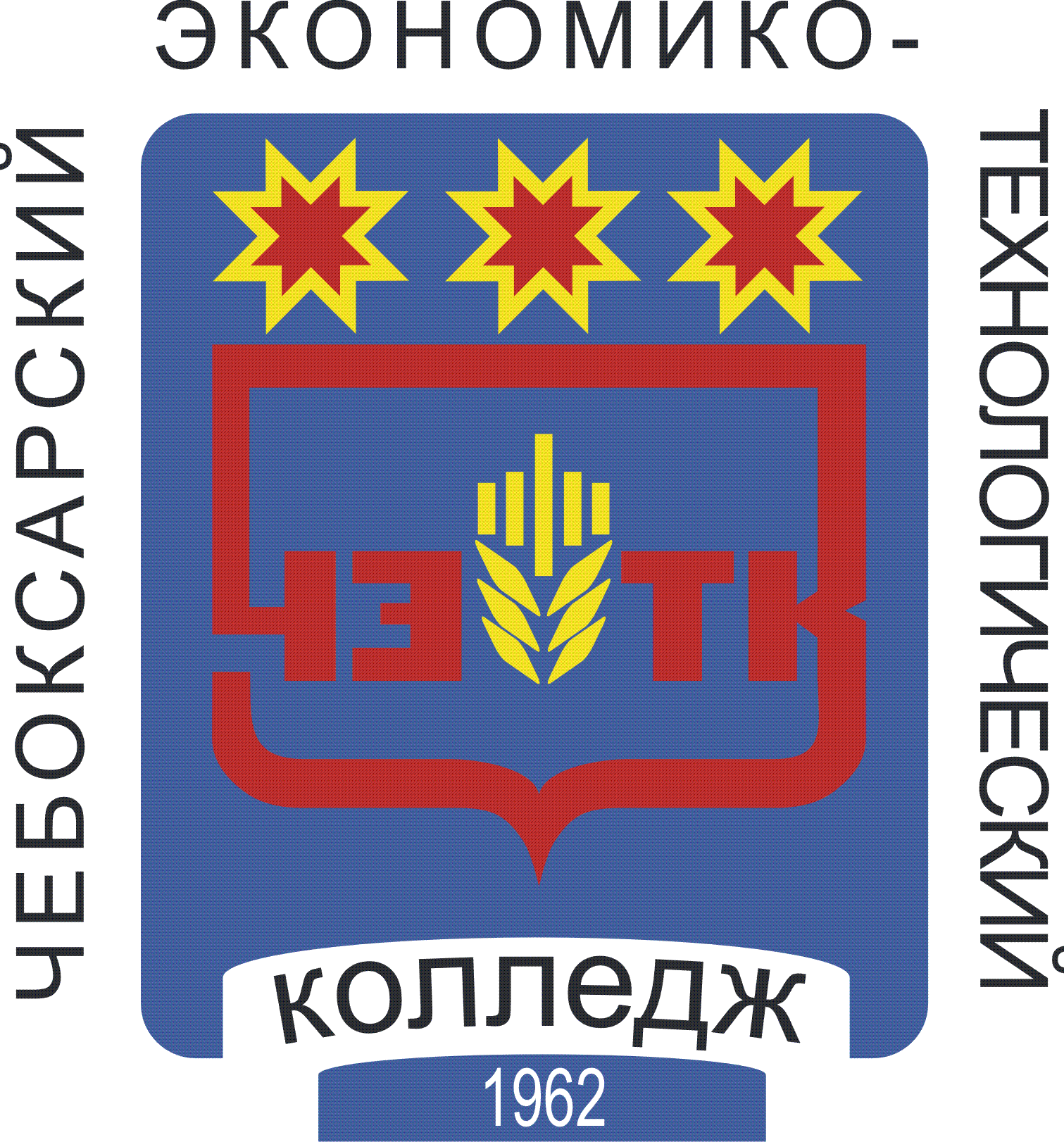 МЕТОДИЧЕСКИЕ РЕКОМЕНДАЦИИ ДЛЯ САМОСТОЯТЕЛЬНОЙ РАБОТЫМДК.01.02 КАССОВЫЕ ОПЕРАЦИИ БАНКАспециальностьсреднего профессионального образования38.02.07 Банковское делоРазработчик:							          Степанова С.А., преподавательЧебоксары 2021Методические рекомендации для студентов по выполнению внеаудиторной самостоятельной работы являются частью программы подготовки специалистов среднего профессионального образования Чебоксарский экономико-технологический колледж Минобразования Чувашии и составлены на основе Федерального государственного образовательного стандарта среднего профессионального образования (далее – ФГОС СПО) по специальности 38.02.07 Банковское дело в соответствии с рабочей программой профессионального модуля 01 Ведение расчетных операций.Методические рекомендации для студентов по выполнению внеаудиторной самостоятельной работы подготовлены с целью организации преподавателем эффективной внеаудиторной самостоятельной работы студентов по междисциплинарному курсу 01.02 Кассовые операции банка.Методические рекомендации по выполнению внеаудиторной самостоятельной работы предназначены для студентов очной формы обучения.Методические рекомендации включают в себя учебную цель, краткие теоретические сведения по теме, типовые задания, задания для самостоятельного решения, форму контроля и критерии оценивания.Организация-разработчик: Государственное автономное профессиональное образовательное учреждение Чувашской Республики «Чебоксарский экономико-технологический колледж» Министерства образования и молодежной политики Чувашской Республики.Разработчик: Степанова С.А. – преподаватель учетных дисциплинРассмотрено и одобрено на заседании цикловой комиссии учетных дисциплинПротокол № ___  от «___» ______________ 2021 г.ОГЛАВЛЕНИЕВВЕДЕНИЕ……………………………………………………………………………...…5ЦЕЛИ И ОСНОВНЫЕ ЗАДАЧИ САМОСТОЯТЕЛЬНОЙ РАБОТЫ………..………...6ХАРАКТЕРИСТИКА ЗАДАНИЙ ДЛЯ ВНЕАУДИТОРНОЙ САМОСТОЯТЕЛЬНОЙ РАБОТЫ……………………………………………………………………………………9ТЕМАТИЧЕСКИЙ ПЛАН ВИДОВ САМОСТОЯТЕЛЬНОЙ РАБОТЫ…..………….12ПОРЯДОК  ВЫПОЛНЕНИЯ  САМОСТОЯТЕЛЬНОЙ  РАБОТЫ СТУДЕНТОМ………………………………..………………………………………...…13ЗАКЛЮЧЕНИЕ……………………………………………………………………….…..16ЛИТЕРАТУРА………………………………………………………………………...….17ВВЕДЕНИЕНастоящие методические рекомендации подготовлены в соответствии с ФГОС по специальности СПО 38.02.07 Банковское дело и   программой междисциплинарного курса 01.02 Кассовые операции банка	по специальности	38.02.07 Банковское дело, учебная деятельность обучающихся предусматривает учебные занятия, самостоятельную работу, выполнение курсового проекта, практику, а также другие виды учебной деятельности, определенные учебным планом.Рекомендации состоят из отдельных заданий, включающих темы междисциплинарного курса 01.02 Кассовые операции банка и предназначено для самостоятельной работы студентов. Выполненные студентами задания по каждой теме оцениваются по пятибалльной системе, с учетом правильности выполненных расчетов, сделанных выводов по полученным результатам, оформления работы.Содержание самостоятельной работы определяется в учебно-методических комплексах профессионального модуля. Практика показывает, что большинство преподавателей правильно понимают цели и задачи проведения самостоятельной работы студентов, работают над совершенствованием методики ее проведения. Вместе с тем отсутствие единых требований и подходов к организации подобных работ снижает качество их проведения. В настоящих методических рекомендациях предложен унифицированный подход к методике организации самостоятельной работы, раскрыта типовая структура самостоятельной работы и представлено содержание её, предусмотренные в междисциплинарном курсе 01.02 Кассовые операции банка	по специальности 38.02.07 Банковское дело.Целью методических рекомендаций по планированию, организации и выполнению самостоятельной работы студентов по междисциплинарному курсу 01.02 Кассовые операции банка по специальности 38.02.07 Банковское дело является:- систематизация и закрепление полученных знаний и навыков;- углубление и расширение знаний;- развитие навыков учебной деятельности, исследовательских навыков;Задачами методических рекомендаций по самостоятельной работе являются:- активизация самостоятельной работы студентов;- содействие развития творческого отношения к данной дисциплине;- выработка умений и навыков рациональной работы с литературой.ЦЕЛИ И ОНОВНЫЕ ЗАДАЧИ САМОСТОЯТЕЛЬНОЙ РАБОТЫ СТУДЕНТОВВедущая цель организации и осуществления СРС должна совпадать с целью обучения студента – подготовкой специалиста со средним специальным образованием. При организации СРС важным и необходимым условием становятся формирование умения самостоятельной работы для приобретения знаний, навыков и возможности организации учебной и научной деятельности.Целью самостоятельной работы студентов является овладение фундаментальными знаниями, профессиональными умениями и навыками деятельности по профилю, опытом творческой, исследовательской деятельности. Самостоятельная работа студентов способствует развитию самостоятельности, ответственности и организованности, творческого подхода к решению проблем учебного и профессионального уровня.Самостоятельная работа студентов проводится с целью:-	систематизации	и	закрепления	полученных	теоретических знаний и практических умений студентов;-	углубления и расширения теоретических знаний;-	формирования умений использовать нормативную, правовую, справочную документацию и специальную литературу;-	развития познавательных способностей и активности студентов: творческой инициативы, самостоятельности, ответственности и организованности;-	формирования	самостоятельности	мышления, 	способностей	к саморазвитию, самосовершенствованию и самореализации;-	формирования практических умений и навыков;-	развития исследовательских умений;-	получения навыков эффективной самостоятельной практической и научно- теоретической деятельности.Задачами СРС являются: - повысить эффективность получения знаний студентами по рассматриваемым вопросам;- сформировать и развить   профессиональные навыки студентов через реализацию компетентностного подхода, который предусматривает широкое использование в учебном процессе активных и интерактивных форм проведения занятий в сочетании с внеаудиторной работой.Квалификационные характеристики по всем специальностям среднего профессионального образования новых образовательных стандартов третьего поколения содержат такие требования, как умение осуществлять поиск, анализ и оценку информации, необходимой для постановки и решения профессиональных задач, профессионального и личностного развития; использовать информационно-коммуникативные технологии для совершенствования профессиональной деятельности; заниматься самообразованием. Обозначенные требования к подготовке студентов делают их конкурентоспособными на современном рынке труда.В этой связи, всё большее значение приобретает самостоятельная работа обучающихся, создающая условия для формирования у них готовности и умения использовать различные средства информации с целью поиска необходимого знания.Такой подход к обучению определяется тем, что к любому специалисту в современных условиях предъявляются требования, связанные, прежде всего, с умением самостоятельно пополнять и обновлять полученные знания, вести самостоятельный поиск необходимой информации. Поэтому ориентация образовательного процесса на саморазвивающуюся личность делает невозможным процесс обучения без учета индивидуально-личностных особенностей студентов, предоставляя им право выбора путей и способов обучения.Решить поставленную задачу возможно, используя в учебном процессе различные формы самостоятельной работы обучающихся, создавая условия для их творческой активности и инициативы.Аудиторная самостоятельная работа по междисциплинарному курсу 01.02 Кассовые операции банка выполняется на учебных занятиях под непосредственным руководством преподавателя и по его заданию.Внеаудиторная самостоятельная работа выполняется студентом по заданию на самостоятельную работу без его непосредственного участия преподавателя.Основными видами самостоятельной работы студентов без участия преподавателей по междисциплинарному курсу 01.02 Кассовые операции банка являются: 1.	Работа с учебником.2.	Работа с нормативными документами.3.	Приготовление ответов на поставленные вопросы по темам.4.	Работа со справочником.5.   Поиск необходимой информации через Интернет.6.    Реферирование источников.7.    Решение задач по представленной методике.8.   Оформление конспекта.Требования к оформлению текста1.Текстовые документы (рефераты, доклады) должны быть набраны на компьютере.2.При выполнении на компьютере текстовые документы оформляются на одной стороне листа. Основной шрифт TimesNewRoman, размер 12, абзацный отступ 1,5, интервал полуторный. Выдержать следующие размеры полей: с левой стороны – , справа – , снизу – , сверху . Расстановка переносов в словах автоматическая. Выравнивание текста по ширине листа.3.	Не  допускается  выделять  термины  и	формулы, применяя шрифты разной гарнитуры.4.	Каждая страница текста нумеруется в правом нижнем углу листа, арабскими цифрами (нумерация сквозная, включая иллюстрации, расчетную часть, приложения). Титульный лист включают в общую нумерацию страниц работ. Номер страницы на титульном листе не проставляется.ХАРАКТЕРИСТИКА ЗАДАНИЙ ДЛЯ ВНЕАУДИТОРНОЙ САМОСТОЯТЕЛЬНОЙ РАБОТЫСообщение – это вид внеаудиторной самостоятельной работы по подготовке небольшого по объему устного представления информации.Сообщение отличается от докладов и рефератов не только объемом информации, но и ее характером – сообщения дополняют изучаемый вопрос фактическими или статистическими материалами. Оформляется задание письменно, может включать элементы наглядности. Регламент времени на озвучивание сообщения – до 5 минут.Задачи обучающегося при подготовке сообщения:- собрать и изучить литературу по теме;- составить план или графическую структуру сообщения;- выделить основные понятия;- оформить текст письменно;- сдать на контроль преподавателю и озвучить в установленный срок.Критерии оценки:- актуальность темы;- соответствие содержания теме;- глубина проработки материала;- грамотность и полнота использования источников;- наличие элементов наглядности.1. Презентация – это вид самостоятельной работы обучающихся по созданию наглядных информационных пособий, выполненных с помощью мультимедийной компьютерной программыPowerPoint.Задачи обучающегося при подготовке презентаций:- изучить материал темы, выделяя главное и второстепенное;- установить логическую связь между элементами темы;- представить характеристику элементов в краткой форме;- оформить работу и представить преподавателю к установленному сроку.Критерии оценки:- соответствие содержания теме;- правильная структурированность информации;- наличие логической связи изложенной информации;- эстетичность оформления, его соответствие требованиям;- сроки представления работы.2. Опорный конспект - представляет собой вид внеаудиторной самостоятельной работы обучающегося по созданию краткой информационной структуры, обобщающей и отражающей суть материала нормативно-правового законодательства. В его составлении используются различные базовые понятия, термины, знаки (символы) – опорные сигналы.Задачи обучающегося при подготовке опорного конспекта:- изучить нормативно-правовой акт, выбрать главное и второстепенное;- установить логическую связь между элементами нормативно-правового акта;- представить характеристику элементов в краткой форме;- выбрать опорные сигналы для акцентирования главной информации и отобразить в структуре работы;- оформить работу и предоставить преподавателю в установленный срок.Критерии оценки:- соответствие содержания теме;- правильная структурированность информации;- наличие логической связи изложенной информации;- соответствие оформления требованиям;- аккуратность и грамотность изложения;- сроки предоставления работы.3. Тесты и эталоны ответов к ним - это вид самостоятельной внеаудиторной работы обучающегося по закреплению изученной информации путем ее представления в контрольной форме (вопроса, ответа). Количество тестов (информационных единиц) можно определить либо давать произвольно в рамках одной или нескольких тем. Задание оформляется письменно.Задачи обучающегося при подготовке тестов и эталонов ответов к ним:- изучить информацию по теме;- создать тесты;- создать эталоны ответов к ним;- представить на контроль преподавателю в установленный срок.Критерии оценки:- соответствие содержания тестовых заданий теме;- включение в тестовые задания наиболее важной информации;- разнообразие тестовых заданий по уровням сложности;- наличие правильных эталонов ответов;- тесты представлены на контроль в срок.Критерии оценки внеаудиторной самостоятельной работы:«Отлично» студент получает, если:- обстоятельно с достаточной полнотой излагает соответствующую тему;- дает правильные формулировки, точные определения, понятия терминов;- может обосновать свой ответ, привести необходимые примеры;- правильно отвечает на дополнительные вопросы преподавателя.«Хорошо» студент получает, если:- неполно (не менее 80% от полного), но правильно изложено задание;- при изложении были допущены несущественные ошибки, которые он исправляет после замечания преподавателя;- дает правильные формулировки, точные определения, понятия терминов;- может обосновать свой ответ, привести необходимые примеры;- правильно отвечает на дополнительные вопросы преподавателя.«Удовлетворительно» студент получает, если:- неполно (не менее 50% от полного), но правильно изложено задание;- при изложении была допущена 1 существенная ошибка;- знает и понимает основные положения данной темы, но допускает неточности в формулировке понятий;- излагает выполнение задания недостаточно логично и последовательно;- затрудняется при ответах на вопросы преподавателя.«Неудовлетворительно» студент получает, если:- неполно (менее 50% от полного) изложено задание;- при изложении были допущены существенные ошибки;- неточно формулирует термины и понятия;- затрудняется при ответах на вопросы преподавателя.Методические рекомендации предназначены для студентов в целях повышения уровня знаний по междисциплинарному курсу 01.02 Кассовые операции банка и в качестве пособия при выполнении внеаудиторной самостоятельной работы.ТЕМАТИЧЕСКИЙ ПЛАН ВИДОВ САМОСТОЯТЕЛЬНОЙ РАБОТЫТаблица 1Тематический план самостоятельной работыПОРЯДОК ВЫПОЛНЕНИЯ САМОСТОЯТЕЛЬНОЙ РАБОТЫСТУДЕНТОВРаздел 2 Кассовые операции банкаТема 2.1 Организация кассовой работы в банкеВнеаудиторная самостоятельная работа №1Рассчитать прогноз кассовых оборотов по следующим заданиям.Задание № 1Территориальное учреждение Сбербанка РФ составляет прогноз кассовых оборотов за квартал с разбивкой по месяцам. Поступление торговой выручки за январь 20__ г 2,5млн. руб., за февраль 1,8 млн. руб., за март 3,3 млн. руб. Поступление квартирной платы и коммунальных платежей за январь 154 тыс. руб., за февраль 123 тыс. руб., за март 145 тыс. руб. Поступление по вкладам граждан за январь 987 тыс. руб., за март 875 тыс. руб. Поступления налогов и сборов за февраль 1,5 млн. руб., за март 2,3 млн. руб. Выплата заработной платы за январь 45 млн. руб., за февраль 34 млн. руб., за март 65 млн. руб. Выплаты социального характера за январь 2,4 млн. руб., за март 3,1млн. руб.Составить прогноз кассовых оборотов территориального учреждения Сбербанка за 1 квартал 20__ г.Задание № 2Территориальное учреждение ПАО «ВТБ» составляет прогноз кассовых оборотов за квартал с разбивкой по месяцам. Поступление от Сбербанка РФ за июль 20__ г 678 млн. руб., за август 438 млн. руб., за сентябрь 324 млн. руб. Поступление от реализации недвижимости за июль 22 млн. руб., за август 13 млн. руб., за сентябрь 11 млн. руб. Поступление по вкладам граждан за июль 187 тыс. руб., за сентябрь 654 тыс. руб. Поступления налогов и сборов за август 876 тыс. руб., за сентябрь 954 тыс. руб. Выдача стипендий за июль 567 тыс. руб., за август 523 тыс. руб., за сентябрь 765 тыс. руб. Выдача на закупку сельскохозяйственных продуктов за июль 43 млн. руб., за август 54 млн. руб.Составить прогноз кассовых оборотов территориального учреждения ПАО «ВТБ» за 3 квартал 20__ г.Задание № 3Тариф за одну инкассацию составляет 5000 руб. в месяц, плюс 0,03% от суммы инкассированной наличности. Инкассация проводится один раз в неделю по трем адресам. Инкассируемая сумма является постоянной и равна 600 тыс. руб. Рассчитайте инкассируемую сумму и отразите в учете банка.Внеаудиторная самостоятельная работа № 2Рассчитать минимальный остаток денежной наличности в кассе по следующим заданиям.Задание № 1Рассчитать минимальный остаток денежной наличности в кассе.Выручка от реализации продукции за календарный месяц составляет 1,2 млн. рублей. Поступление наличных денежных средств от покупателей за проданный товар составляет 567 тыс. рублей. Поступление в кассу организации от подотчетных лиц за календарный месяц составило 23 тыс. рублей. Расчет наличными денежными средствами с поставщиками продукции составляет 100 тыс. рублей. За календарный месяц выдано из кассы: заработная плата работникам в сумме 200 тыс. рублей, материальная помощь в сумме 5 тыс. рублей.Задание № 2Рассчитать минимальный остаток денежной наличности в кассе.Поступление наличных денежных средств от покупателей за проданный товар составляет 567 млн. рублей. Поступление в кассу организации от учредителей в качестве взноса в уставный капитал за календарный месяц составило 25 тыс. рублей. Расчет наличными денежными средствами с поставщиками продукции составляет 34 млн. рублей. За календарный месяц выдано из кассы: заработная плата работникам в сумме 57 млн. рублей, социальные выплаты в сумме 234 тыс. рублей.Задание № 3Рассчитать минимальный остаток денежной наличности в кассе.Выручка за предыдущий квартал по кассе составила 24 млн. рублей. Расходы по кассе: выплата заработной платы работникам 9 млн. рублей. Возврат денежных сумм покупателям за некачественный товар 11 млн. рублей. Ежедневный остаток по кассе составляет 24 тыс. рублей. Ежедневная сумма сдачи наличных денежных средств в банк составляет 2,5 млн. рублей.Задание № 4Рассчитать минимально допустимый остаток кассы банка на следующий год.В отчетности банка о кассовых оборотах (по форме 202) содержатся сведения о поступлениях и выдаче наличных денег в текущем году:Итоговые показатели отчетности по форме 202Внеаудиторная самостоятельная работа № 3Задание1. Подготовить доклады и рефераты по темам:- «Установление минимального остатка денежной наличности в кассе кредитной организации»;- «Установление лимита остатка денежной наличности в кассе клиента»;-  «Порядок составления календаря выдачи наличных денег».Задание 2. Оформить первичные документы по кассовым операциям банка:Составьте приходный кассовый ордер №16 от 10.10.текущего года.Клиент банка АКБ «Транзитбанк» ПАО г.Чебоксары, к/с 30102810900000000235, БИК 0497701235 – физическое лицо Кудряшов Н.В. в счет частичного погашения кредита на свой ссудный счет №40502810623344356657 по приходному кассовому ордеру сдает в кассу банка денежные средства: 16 купюр по 10 рублей, 8 купюр по 1000 рублей, 8 купюр по 500 рублей и две пятитысячные купюры. Сколько всего денег передано кассиру банка?Задание 3. Необходимо составить расходный кассовый ордер №1232 от 11.10.текущего года.Выдан потребительский кредит Елкиной Ольге Германовне в сумме 56000 руб., счет №40702810900000004232,открытый в банке АКБ "ЧУВАШКРЕДИТПРОМБАНК" ПАО г.Чебоксары,  К/с 30101810200000000725 в в ГРКЦ НБ Чувашской Республики Банка России г. Чебоксары,  БИК 049706725. Паспорт Елкиной О.Г. – серия 9704 №011002, выдан Ленинским РОВД г.Чебоксары ЧР от 11.03.2004.Задание 4. На основании приведенной информации заполнить документы по инкассации денежной выручки в торговой точке и ее сдаче в банк.Николаева М.А. - ст. кассир предприятия  ООО «Каролина» (р/с 40702810942070006377 в ООО КБ «Мегаполис», БИК 049706723) произвел сдачу выручки инкассатору в сумке № 125/01а. В ведомости значится сумма 560 000 руб.Согласно договору на инкассирование денежной выручки:- время окончания работы торговой точки: 20.00 (в том числе и в воскресенье);- время заезда инкассаторов: 18.30.- фактическое время операции: 18.25.Номера закрепленных сумок за магазином: 125/01а, 125/01в.Денежная выручка принимается от ст. кассира работниками инкассаторской бригады в со-ставе инкассатора Коновалова Н.Н. и водителя Ежова Р.С.В банке сумки принимаются  от инкассатора кассиром банка Петровой А.А. и контролером банка Головиной Г.Н. в 19.30.При пересчете выручки в сумке оказалось покупюрно:5 000   – 80 шт.; 1 000 – 100 шт.;  100 – 500 шт.;  50 – 200 шт.;Дефектных и неплатежных  банкнот выявлено не было.По приведенным операциям необходимо заполнить:комплект препроводительных ведомостей к сумкам с денежной выручкой.Тема 2.2 Выполнение и оформление операций с драгоценными металлами и иностранной валютой Внеаудиторная самостоятельная работа № 4Задание 1. - Сформируйте бухгалтерские проводки по учету межбанковских расчетов;- определите сумму по ОМС при открытии и закрытии счета;-определите доходность клиента в рублях;- определите доходность клиента в  процентах. Исходные данные:	Цена одного грамма золота при открытии обезличенного металлического счета составляет 2686,67 рублей. Цена одного грамма золота при закрытии обезличенного металлического счета через год составляет 2938 рублей. Всего было внесено  золота.Задание 2.Объявлены следующие котировки валют:					Покупка		ПродажаS США/рубль		57,10			58,90Евро/рубль			70,17			71,52Определить кросс-курс покупки и продажи доллара США к евро.Задание № 3.ПАО Сбербанк принял от иностранного банка BANK ALPINUM депозит в сумме 5 000 000 $ (долларов США) сроком на 3 месяца (90 дней) по фиксированной ставке 3,2 процентов «годовых». Рассчитать доходность иностранного банка за весь срок депозита и сумму, выплачиваемую ему по окончании срока депозита.ЗАКЛЮЧЕНИЕЦелью самостоятельной работы студентов является овладение фундаментальными знаниями, профессиональными умениями и навыками деятельности по профилю специальности, опытом творческой, исследовательской деятельности. Самостоятельная работа студентов способствует развитию самостоятельности, ответственности и организованности, творческого подхода к решению проблем учебного и профессионального уровня.Задачами самостоятельной работы студентов являются: - систематизация и закрепление полученных теоретических знаний и практических умений студентов;-   углубление и расширение теоретических знаний;- формирование умений использовать нормативную, правовую, справочную документацию и специальную литературу; - развитие познавательных способностей и активности студентов: творческой инициативы, самостоятельности, ответственности и организованности; - формирование самостоятельности мышления, способностей к саморазвитию, самосовершенствованию и самореализации; -   развитие исследовательских умений;- использование материала, собранного и полученного в ходе лекций, на практических занятиях, в ходе самостоятельной работы при написании курсовой работы, а также для эффективной подготовки к итоговым зачетам и экзаменам. Внеаудиторная самостоятельная работа выполняется студентом по заданию на самостоятельную работу без непосредственного участия преподавателя.Основными видами самостоятельной работы студентов без участия преподавателей являются: - формирование и усвоение содержания конспекта лекций на базе рекомендованной преподавателем учебной литературы, включая информационные образовательные ресурсы (электронные учебники, электронные библиотеки и др.); - написание рефератов;- создание презентаций;- подготовка к контрольным работам;- выполнение заданий на самостоятельную работу в виде ответов на контрольные вопросы, решения отдельных заданий по отдельным разделам содержания дисциплины и т.д.Контроль и оценка результатов освоения дисциплины осуществляется преподавателем в процессе проведения практических занятий, тестирования, а также выполнения студентом индивидуальных заданий, проектов, исследований.ЛИТЕРАТУРАОсновная литература3.2.1. Печатные учебные изданияБанковские операции : учебное пособие для СПО / О.И. Лаврушин под ред. и др. — Москва : КноРус, 2016. — 380 с.Банковское дело в 2 ч. Часть 1: учебник и практикум для СПО / В. А. Боровкова [и др.] ; под ред. В. А. Боровковой. — 4-е изд., перераб. и доп. — М. : Издательство Юрайт, 2018. — 390 с.  Бондарева Т. Н. Бухгалтерский учет в банках: учебное пособие для СПО/ Т. Н. Бондарева /. - Ростов-на-Дону : Феникс, 2016. – 152 с. Бондарева Т.Н.. Галкина . Е.А. Ведение кассовых операций: учебное пособие/ Т.Н.. Бондарева, . Е.А.,Галкина/ Ростов н/Д: Феникс, 2017 – 190 с.Бухгалтерский учет в коммерческих банках (в проводках) : учеб. пособие для СПО / Г. Н. Белоглазова [и др.] ; под ред. Г. Н. Белоглазовой, Л. П. Кроливецкой. — 3-е изд., перераб. и доп. — М. : Издательство Юрайт, 2017. — 338 с. Ведение расчетных операций:  Учебник / О.И. Лаврушин, под ред. — Москва : КноРус, 2017. — 245 с.Каджаева М. Р. Ведение расчетных операций: Учебник для СПО, 2-е изд., перераб. и доп Москва «Академия», 2017. – 272 с..Костерина, Т. М. Банковское дело : учебник для СПО / Т. М. Костерина. — 3-е изд., перераб. и доп. — М. : Издательство Юрайт, 2018. — 332 с. Основы банковского дела:  учебник для  СПО / Е.Б.Стародубцева. — 2-е изд., перераб. и доп.— М.: ИД «ФОРУМ»: ИНФРА-М, 2018. — 288 с..3.2.2. Электронные издания (электронные ресурсы)Электронный ресурс Банка России - Режим доступа http://www.cbr.ru .Справочно-правовая система «ГАРАНТ».- Режим доступа http://www.aero.garant.ru. Справочно-правовая система «КонсультантПлюс»- Режим доступа http://www.consultant.ru  Информационный банковский портал [Электронный ресурс]. – Режим доступа: http://www.banki.ru.Материалы сайта Ассоциации российских банков: Координационный комитет по стандартам качества банковской деятельности. Стандарты качества банковской деятельности (СКБД) Ассоциации российских банков [Электронный ресурс]. – Режим доступа: http://www.arb.ru.Материалы Информационного агентства – портала Bankir.ru [Электронный ресурс]. – Режим доступа: http://www.bankir.ru.3.2.3. Дополнительные источникиНормативные документыГражданский кодекс Российской Федерации от 30.11.1994 г. № 51-ФЗ с измен-ми.Федеральный закон от 02 декабря 1990  г. № 395-1 «О банках и банковской деятельности» (ред. 23.05.2018 г.).Федеральный закон от 10 июля . № 86-ФЗ «О Центральном Банке Российской Федерации (Банке России)» (ред. 23.04.2018 г.).Дополнительные учебные изданияБанковское дело : учебник для вузов / О. И. Лаврушин, Н. И. Валенцева [и др.] ; под ред. О. И. Лаврушина. — 12-е изд., стер. — М. : КНОРУС, 2018. — 800 с. Банковское дело: Учебник для вузов  / ред. Г.Г. Коробова. - М.: Экономистъ, 2018. - 751 c.ТемаКоличествочасовКоличествочасовВид и содержание самостоятельной работыВид и содержание самостоятельной работыТемаКоличествочасовКоличествочасовРаздел 2 Кассовые операции банкаРаздел 2 Кассовые операции банкаРаздел 2 Кассовые операции банкаРаздел 2 Кассовые операции банкаТема 2.1 Организация кассовой работы в банкеТема 2.1 Организация кассовой работы в банке4Внеаудиторная самостоятельная работа №1-3Тема 2.2 Выполнение и оформление операций с драгоценными металлами и иностранной валютойТема 2.2 Выполнение и оформление операций с драгоценными металлами и иностранной валютой2Внеаудиторная самостоятельная работа №4ВСЕГОВСЕГО6ПоказателисентябрьоктябрьноябрьдекабрьПоступления584048623845721236718348Выдача 865205898384918879910488